Publicado en Ciudad de México el 27/07/2022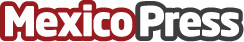 Alxedo contribuye a la disminución del consumo de agua embotelladaMéxico tiene el consumo más alto de agua embotellada per cápita en el mundoDatos de contacto:Paola Fuenteszleal@atrevia.com55 5922 4262Nota de prensa publicada en: https://www.mexicopress.com.mx/alxedo-contribuye-a-la-disminucion-del-consumo Categorías: Nacional Ecología Nayarit Quintana Roo Ciudad de México Sostenibilidad Otras Industrias http://www.mexicopress.com.mx